Kildevælds SognMenighedsrådsmødeD. 8. maj 2024Kl. 17:30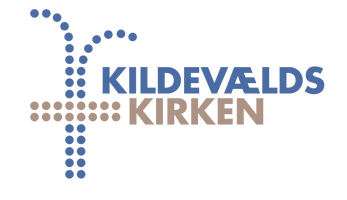 Referent: DAGSORDEN: 1. Registrering af fremmødte:Fraværende med afbud: Michael og Sofie. 2. Valg af ordstyrer:3. Nyt fra formanden:Orientering:Referatet fra provstesynet.Drøftelse:Orienteringsmødetkirkens grønne omstilling (se vedhæftede bilag) et udvalg skal nedsættes. Beslutning:Nyt fra kasserer: Beslutninger:kvartalsrapport (bilag). Drøftelse:Kontering, herunder digital bilag pr 1/6 24, og "opsang" fra Eva. Styring af anlægsaktiviteter /projektbevillinger, herunder afmelding af gennemførte projekter.Økonomistyring, rapport fra "økonomiudvalget" der holder møde 7/5.Orientering:Om provstiskyen, møde med Finn fra PU, 7/5. 5. Sociale tiltag/kommende aktiviteter: 6. Nyt fra kontaktpersonen: 7. Nyt fra kirkeværge 8. Nyt fra præsterne:Beslutning: Ændring af tidspunkt til høstgudstjeneste d. 15. sept. til kl. 14.00Orientering: Orientering om sorggruppe i kirken (provstisamarbejde).9. Igangværende sager: 10. PR:11. Nyt fra personale: Beslutninger: Stefán: Satser til sangerne (se vedhæftet bilag). 12. Årshjul 202413. Lukket punkt: 14. Evt. tilføjelser: Mødet sluttede klokken: 